Waardering is ook al niet vanzelfsprekend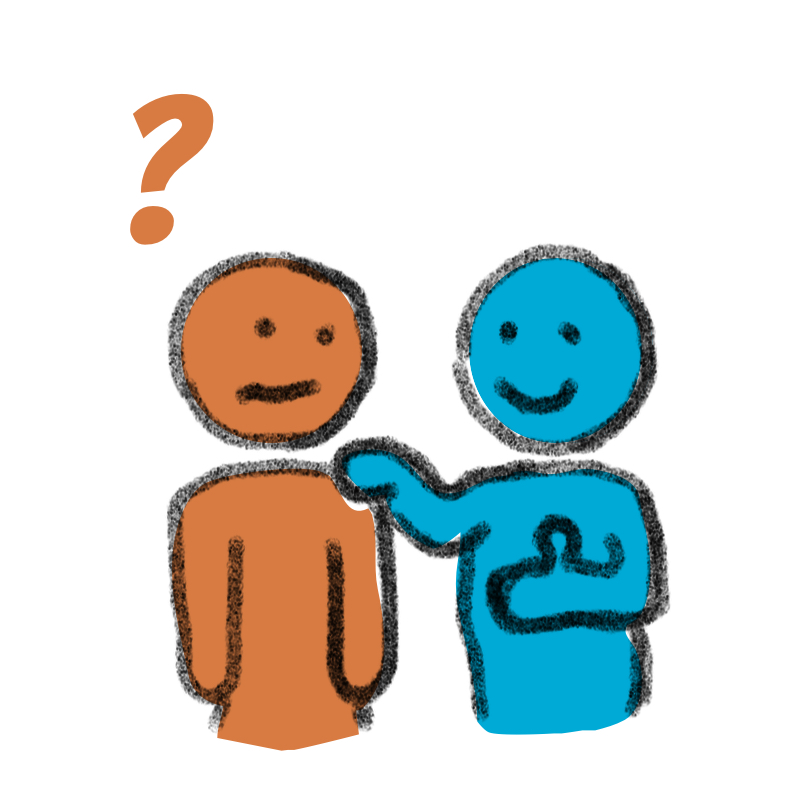 Een aantal vrijwilligers van een vereniging waar mijn hulp gevraagd is, hoor ik in de pauze mopperen over het bedankfeest volgende maand. Gemopper over een feest, daar wil ik natuurlijk het fijne van weten! Lekker bedankt
Wat er gaat gebeuren is traditiegetrouw een verrassing en net zo traditiegetrouw is het hele plan al weken van tevoren uitgelekt. Eerst denk ik nog dat het programma niet in de smaak valt. Maar hoewel een Segway tour èn paintballen èn een stamppotbuffet sommigen wat overdreven lijkt, zijn die plannen eigenlijk best wel oké. Waar ze over vallen is dat ze het zelf moeten betalen. Lekker bedankt! Het is dat dit groepje uit twintigers bestond, anders zouden ze het een ‘sigaar uit eigen doos’ hebben genoemd. Logisch
Ik besluit eens wat info in te winnen aan de andere kant van het verhaal. Al snel heb ik de ‘feestcommissie’ in het vizier die in dit geval in theorie uit het voltallige bestuur bestaat. Het Bedankfeest is inderdaad een jaarlijks uitje inclusief eten dat het bestuur organiseert voor de andere vrijwilligers bij wijze van waardering voor de inzet tijdens het afgelopen seizoen. En inderdaad: daarvoor wordt een kleine bijdrage gevraagd die bij lange na de kosten niet dekt, maar toch het verschil maakt tussen een gewoon dagje uit en een epische feestdag waar nog lang over wordt nagepraat. Klinkt logisch.Taalbarrière 
Waardering is een lastig ding, want er zijn verschillende manieren waarop mensen dat herkennen als bedankje of schouderklopje. Er zijn zegmaar een paar talen waarin je waardering kunt uiten en die talen verschillen totaal van elkaar. Iedereen heeft zijn of haar eigen favoriete taal van waardering. En als ik ‘dankjewel’ tegen je zeg in een vreemde waarderingstaal, is de kans groot dat je het niet hoort of verkeerd opvat. Daarom gaat het hier dus mis tussen het bestuur en de andere vrijwilligers. De bestuursleden hebben een groots gebaar bedacht dat de rest helaas niet herkent als waardering. Het goeie nieuws is: je kunt andere talen leren verstaan en spreken! The Big Five
Ik zal de talen voor je op een rijtje zetten met een voorbeeld erbij.Cadeautjes: De makkelijkste taal van waardering om te herkennen en te leren. Mensen die dit als favoriete taal hebben, worden blij als ze spulletjes of geld krijgen. Ze geven van nature ook vaak een kleinigheidje, iets lekkers of een bos bloemen als ze hun waardering willen uiten.Positieve woorden: Mensen die deze taal goed spreken, geven complimenten en waardevolle feedback. Ze voelen zich dan ook het meest gewaardeerd als anderen iets aardigs zeggen dat zo concreet mogelijk is. Zoals ‘dankjewel voor je uitleg’, ‘fijn dat je de afwas hebt gedaan’ of  ‘ik ben blij dat je er was om dat nieuwe lid even op te vangen’. Lichamelijke aanraking: Dit is een lastige taal omdat  veel mensen zich er wat oncomfortabel bij voelen. Zelfs binnen de grenzen van wat er op lichamelijk gebied als acceptabel wordt ervaren, zijn veel dialecten, ook dat maakt het ingewikkeld. Een simpele vorm is het schouderklopje. Sommigen kunnen zich pas ontspannen als je ze een hand hebt gegeven, een ander vindt dat te formeel. Hoewel niet iedereen gediend is van een stevig knuffel, kan het voor wie dit zijn of haar moedertaal is heel belangrijk zijn om zich gewaardeerd te voelen. Let er maar eens op: mensen die regelmatig even hun hand op je arm leggen, of je even een tikje geven bijvoorbeeld, hebben de lichamelijke aanraking vaak als moedertaal.Hulpvaardigheid: Ken je iemand die altijd en overal aan het poetsen, afwassen of opruimen is en zich als eerste meldt als je gaat verhuizen? Grote kans dat zijn of haar favoriete waarderingstaal hulpvaardigheid is. Deze groep is hard to please, want je maakt ze niet zondermeer blij met een kratje bier of een complimentje. En er valt vaak weinig te helpen, omdat ze zelf de boel al geregeld hebben... Ik kom straks nog even terug op dit probleem. Samen zijn: Wie deze taal van nature het beste spreekt, vindt het fijn om met anderen iets te ondernemen, samen iets te maken of zelfs maar samen in het kampvuur te staren. De Segway tour en het paintballen vallen onder deze afdeling. Ook het gezamenlijk eten past hierbij.Twee missers
Dus wat gaat er hier mis? Ik denk 2 dingen. Het valt me op dat alle programma onderdelen aansluiten op dezelfde taal: ‘samen zijn’. Dat is geweldig voor de mensen met die moedertaal en het kleine bedrag dat ze moeten bijdragen hebben ze daar wel voor over. Maar de rest kan het ervaren als een verplichting. Sterker nog... de mensen die ‘cadeautjes’ als moedertaal hebben, moeten hun geliefde geld INLEVEREN voor deze dag! Geen wonder dat ze daarvan balen. Want wat ze ervoor krijgen voelt niet als waardering...  Tips
In de vereniging waarin dit zich voordeed heb ik na de pauze mijn verbazing in de groep gegooid en het gesprek begeleid waarbij gedachtes en wensen op een respectvolle manier uitgewisseld werden. Als je dit wilt voorkomen, heb ik de volgende tips voor je:Ga ruim van tevoren in gesprek met (één van) de mensen voor wie je iets organiseert. Probeer uit te vogelen wat ze wel en niet leuk zouden vinden en wat afknappers zouden zijn. Maak dat niet te zwaar en doe het op een manier die laagdrempelig is. Denk bijvoorbeeld aan een poll op Facebook, een vraag via WhatsApp of een groot vel met een stift in de keuken.Betrek een ‘mol’ bij het plannen maken. Bij voorkeur is dit iemand die een beetje lastig of kritisch is, want daar heb je echt wat aan. Gebruik hem of haar als barometer voor de ideeën die jullie hebben en vraag om input en voorstellen. Maak een mix van verschillende talen. Bijvoorbeeld: samen eten met een welgemeend en kort praatje van de voorzitter waarin hij of zij de vrijwilligers bedankt met een paar zo concreet mogelijke voorbeelden. Daarvoor of daarna een leuke activiteit en bij vertrek een warme hand van één van de bestuursleden en klein cadeautje.Top 3
Hoe zit het nou met die Hulpvaardigheid? Het goeie nieuws is dat we naast de moedertaal van waardering nog 1 of 2 talen hebben die we redelijk goed spreken en makkelijk verstaan. Je komt er dus ook mee weg om mensen in hun de tweede en/of derde taal te waarderen. 
Kijk maar eens hoe dat bij jezelf zit: wat is jouw eerste neiging als je iemand wil bedanken? En wat kunnen mensen het beste doen om jou het gevoel te geven dat je ertoe doet? Het kan best geinig zijn om bijvoorbeeld binnen het bestuur die top 3’en eens uit te wisselen.Filmpje!
Op YouTube staan een paar korte (en langere) filmpjes waarin het idee in het Engels wordt uitgelegd. Dit vond ik de beste: https://youtu.be/Axedxp9gWX8Meer weten?
Gary Chapman heeft het systeem van de 5 talen ontdekt en uitgewerkt in een aantal boeken. Zoek (bijvoorbeeld bij BOL.com) op Vijf Talen Van De Liefde als je hier meer over wilt weten. Er zijn inmiddels ook varianten die speciaal over kinderen en tieners gaan en er is een versie voor mannen. Hij is relatietherapeut en heeft briljante voorbeelden uit zijn praktijk. Maarja, liefde is ook maar een overtreffende trap van waardering, dus de talen zijn ook makkelijk toepasbaar op situaties en relaties buiten het gezin of huwelijk.